Bursa Milvus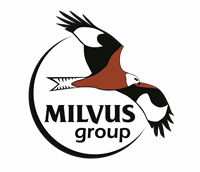 2019Formular de aplicareAsociaţia pentru Protecţia Păsărilor şi a Naturii „Grupul Milvus”Sediu: Crinului 22, Tîrgu Mures, România
Punct de lucru: str. Márton Áron nr. 9/B, 540058 Tîrgu Mureș
Adresă poştală: O.P. 1 C.P. 40; 540620 Tîrgu Mureș
Tel/fax: 0265-264726
office@milvus.ro www.milvus.roDacă aveţi  întrebări, nelămuriri contactaţi-ne la adresa: office@milvus.ro sau istvan.komaromi@milvus.ro.Data limită de predare a proiectelor este 25 MARTIE 2019. Formularele se pot trimite prin poştă sau prin e-mail.Rezumatul propunerii (max. 250 de cuvinte)Introducere (max. 500 cuvinte), includeţi necesitatea proiectului, scopul şi obiectiveMetode (max. 500 cuvinte)Rezultate anticipate (max. 200 cuvinte)BugetVă rugăm să anexaţi şi un buget detaliat!AnexeCurriculum vitaeBuget detaliatPlan de activitate (data încheierii proiectului nu poate fi mai târziu de 31 de MARTIE 2020)	______________________	SemnăturaData: Titlul proiectuluiTitularul proiectuluiNr. de evidenţăTitlul proiectului:Titlul proiectului:Data începerii/încheierii Data începerii/încheierii Buget total:Buget total:0 RON0 RON0 RON0 RONSuma solicitată:Suma solicitată: 0 RON 0 RON 0 RON 0 RONDate personaleDate personaleNume şi prenume: Nume şi prenume: Nume şi prenume: Nume şi prenume: Nume şi prenume: Nume şi prenume: Nume şi prenume: Nume şi prenume: Nume şi prenume: Nume şi prenume: Cod poştal: Cod poştal: Cod poştal: Localitate:  Localitate:  Localitate:  Localitate:  Localitate:  Localitate:  Localitate:  Strada: Strada: Strada: Strada: Strada: Strada: Strada: Strada: Strada: Strada: Nr: Nr: Nr: Judeţ: Judeţ: Judeţ: Judeţ: Judeţ: Judeţ: Judeţ: Telefon/fax: Telefon/fax: Telefon/fax: Telefon/fax: Mobil: Mobil: Mobil: Mobil: Mobil: Mobil: E-mail: E-mail: E-mail: E-mail: E-mail: E-mail: E-mail: E-mail: E-mail: E-mail: Website: Website: Website: Website: Website: Website: Website: Website: Website: Website: Echipament0 RONTransport0 RONConsumabile0 RONaltele...0 RON0 RONTOTAL0 RON